Кемеровский городской Совет
народных депутатов
шестой созыв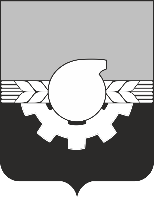 восемьдесят первое (внеочередное) заседаниеРЕШЕНИЕот 23.07.2021                                                                                                            № 442О внесении изменений в решение Кемеровского городского Совета народных депутатов от 27.11.2020 №366 «О Прогнозном плане приватизации муниципального имущества города Кемерово на 2021 год» Руководствуясь Федеральным законом от 21.12.2001 №178-ФЗ 
«О приватизации государственного и муниципального имущества», статьей 56 Устава города Кемерово, положением «О порядке приватизации муниципального имущества города Кемерово», утвержденным решением Кемеровского городского Совета народных депутатов от 24.04.2015 №403, Кемеровский городской Совет народных депутатовРЕШИЛ:Внести в приложение к решению Кемеровского городского Совета народных депутатов от 27.11.2020 №366 «О Прогнозном плане приватизации муниципального имущества города Кемерово на 2021 год» следующее изменение: 1.1. Дополнить пунктами 43-47 согласно приложению к настоящему решению.2. Опубликовать настоящее решение в газете «Кемерово» и на сайте «Электронный бюллетень органов местного самоуправления города Кемерово» (электронный адрес в информационно-телекоммуникационной сети Интернет – pravo-kemerovo.ru).3. Настоящее решение вступает в силу после его официального опубликования.4. Контроль за исполнением настоящего решения возложить на комитет Кемеровского городского Совета народных депутатов по бюджету и развитию экономики (Д.И. Волков).    Председатель 
Кемеровского городского Совета народных депутатов                                                                    Н.Н. СенчуровИ.о. Главы города			                                                   М.Ю. ТрофимоваПРИЛОЖЕНИЕк решению Кемеровского городскогоСовета народных депутатовшестого созываот 23.07.2021 № 442(восемьдесят первое внеочередное заседание)Имущество, подлежащее включениюв Прогнозный план приватизации муниципального имуществагорода Кемерово на 2021 год№ п/пнаименование имущества, назначениекадастровый номерхарактеристика имуществаместо расположенияобщая площадь, кв.м43нежилое здание42:24:0601022:167Отдельно стоящее, материал стен - кирпич, этажность 1ул. Советская, 9/146,744нежилое здание42:24:0101002:24029Отдельно стоящее, материал стен – металл, этажность 1ул. Рукавишникова, 37/1130,045нежилое помещение42:24:0101049:1744Расположено в многоквартирном 5-этажном жилом доме, подвалпросп. Советский, 24353,746иное сооружение (овощехранилище)42:24:0101032:3034Отдельно стоящее, материал стен – кирпич, количество этажей, в том числе подземных, - 1ул. Угловая, здание 141, сооружение 116,547Нежилые помещения, здания42:24:0201009:2002Нежилое помещение, этаж 1, 2,3,4, материал стен – панель, вход отдельный, общая площадь 2177,5 кв.мул. Волгоградская, 45а, 45в3928,447Нежилые помещения, здания42:24:0201009:2001Нежилое помещение, этаж 4, материал стен – панель, общая площадь 333,8 кв.м ул. Волгоградская, 45а, 45в3928,447Нежилые помещения, здания42:24:0201009:1058Нежилое здание (склад), материал стен – кирпич, этажность 1, общая площадь 426,2 кв.мул. Волгоградская, 45а, 45в3928,447Нежилые помещения, здания42:24:0201009:1135Нежилое здание (склад), материал стен – металл, этажность 1, общая площадь 440,2 кв.мул. Волгоградская, 45а, 45в3928,447Нежилые помещения, здания42:24:0201009:1134Нежилое здание (склад), материал стен – панель, металл, этаж 1, общая площадь 550,7 кв.мул. Волгоградская, 45а, 45в3928,4